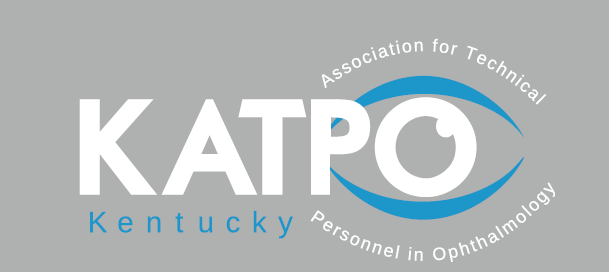 KATPO Annual Continuing Education Program and Tech BowlFriday, March 3, 20236:00-6:30pm- KATPO Reception/ Tech Bowl Registration6:30-9:30pm- Tech Bowl (Moderator: Robin Caffee, COA; Judges: Ken Woodworth, COMT, Laura Hopkins, COMT, Sharon Alamalhodaei, COMT)  Saturday, March 4, 20236:45 – 7:30 am - Registration and Light Breakfast7:30 – 7:45 am - KATPO Welcome and Introductions – Lynnette Baker, COT/KATPO President7:45 – 8:45 am - The Eye Exam Explained – Amy Jost, COMT8:45 – 9:15 am – Innovations in Retina – Veeral Sheth, MD (Zoom)9:15 – 9:45 am – Red light/Green Light – Ishani Patel, OD9:45 – 10:00 am - Break.  Visit Exhibit Hall10:00 – 11:00 am – Cataract Surgery: Weighing all the options - Jason Bullajian, MD (Zoom)11:00 – 12:00 pm – Advanced Ocular Anatomy & Physiology – Sharon Alamalhodaei, COMT 12:00 - 12:30 pm- Will you be the one? – Janet Lemonis,COA & Chance Groves12:30-1:30 pm- Lunch and Member Meeting1:30 - 2:00 pm -	 Keynote Speaker:  Laura Hopkins, COMT - Mission Possible – an overview of how my Military service impacted my career in Ophthalmology.2:00-3:00 pm- Pediatric Cataracts – Saba Alniemi, MD (Pre-recorded)3:00 - 3:15 pm - Break.  Visit Exhibit Hall3:15 - 4:15 pm - Neuro-Ophthalmology Pearls – John Henry Pula, MD4:15 - 5:15 pm - Tips for choosing the correct answers to Certification Exam Items/Questions – Ken Woodworth, COMT5:15 – 5:30 pm – Closing Remarks – Lynnette Baker, COT KATPO PresidentBreakout Session:Certification Examination Prep Courses:1:30 -4:30 pm- COA Written Exam A- Karen Susco, COMT 10 iJCAHPO CE Credits have been approved.